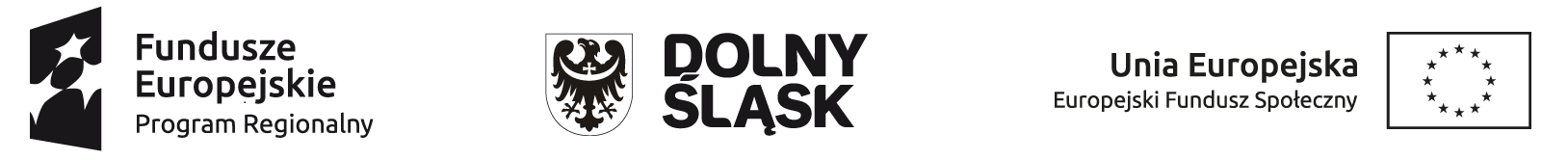                                                         SZCZEGÓŁOWY  HARMONOGRAM REALIZACJI FORM WSPARCIA W PROJEKCIE :     23.11-  30.11. 2020r.                             SZCZEGÓŁOWY  HARMONOGRAM REALIZACJI FORM WSPARCIA W PROJEKCIE:    23.11- 30.11. 2020r.                        SZCZEGÓŁOWY  HARMONOGRAM REALIZACJI FORM WSPARCIA W PROJEKCIE :       23.11-  30.11.  2020r.                                   SZCZEGÓŁOWY  HARMONOGRAM REALIZACJI FORM WSPARCIA W PROJEKCIE :       23.11-   30.11. 2020                               SZCZEGÓŁOWY  HARMONOGRAM REALIZACJI FORM WSPARCIA W PROJEKCIE :    23.11-  30.11.  2020r.                 SZCZEGÓŁOWY  HARMONOGRAM REALIZACJI FORM WSPARCIA W PROJEKCIE :   23.11 -   30.11.   2020r.                                 SZCZEGÓŁOWY  HARMONOGRAM REALIZACJI FORM WSPARCIA W PROJEKCIE :    23.11-  30.11.  2020r.Nazwa Beneficjenta: Nazwa Beneficjenta:  ZSO NR 2 w Jeleniej Górze ZSO NR 2 w Jeleniej Górze ZSO NR 2 w Jeleniej Górze ZSO NR 2 w Jeleniej Górze ZSO NR 2 w Jeleniej GórzeNr projektu: Nr projektu:  Jeleniogórskie szkoły =pewność i gwarancja wysokiej jakości kształcenia Jeleniogórskie szkoły =pewność i gwarancja wysokiej jakości kształcenia Jeleniogórskie szkoły =pewność i gwarancja wysokiej jakości kształcenia Jeleniogórskie szkoły =pewność i gwarancja wysokiej jakości kształcenia Jeleniogórskie szkoły =pewność i gwarancja wysokiej jakości kształceniaLp.Rodzaj wsparcia/działania 
(nazwa kursu/ szkolenia/zajęć)Data udzielania wsparcia Godziny udzielania wsparcia Adres realizacji wsparcia 
lub
link do kursu/ szkolenia/zajęć  Nazwa wykonawcy/
Imię i nazwisko prowadzącego
 Inne:
- liczba osób uczestniczących;
- temat kursu/szkolenia/zajęć.1.Fizyka Zad.1     gr. IX26.11.20 8.00-.8.45 Zuzanna Czekała-Mukalled 6 osób Harmonogram zajęć wg założeń nauczyciela2. FizykaZad.1    gr.VI24.11.207.15-8.00  Zuzanna Czekała-Mukalled 6 osóbHarmonogram zajęć wg założeń nauczyciela3. FizykaZad.2    gr. XI27.11.208.00-.8.45  Join Zoom Meetinghttps://us04web.zoom.us/j/71124739213?pwd=Mnh5UXFva09tbTM3UEJTMmhhcEczZz09Meeting ID: 711 2473 9213       Passcode: 4N9rn6 Zuzanna Czekała-Mukalled 6 osób Harmonogram zajęć wg założeń nauczyciela4. FizykaZad. 2    gr. IX24.11.208.00-8.45 Join Zoom Meetinghttps://us04web.zoom.us/j/71392096219?pwd=UjRDV0FmdDlzSTA1VHZrRUtoeXcwZz09Meeting ID: 713 9209 6219      Passcode: 2zkqvX Zuzanna Czekała-Mukalled8 osób Harmonogram zajęć wg założeń nauczyciela5. Fizyka- przyrodnicze zajęcia Zad.2     gr. XZajęcia zawieszone - Zuzanna Czekała-Mukalled 6 osób Harmonogram zajęć wg założeń nauczyciela6. Fizyka- Doświadczalne Zad.2    gr. XII 27.11.20  15.00-     15.45Join Zoom Meeting
https://us02web.zoom.us/j/89943174586?pwd=ZWoxZmE3SnR0b0VROFVKUkM3OWllUT09
Meeting ID: 899 4317 4586
Passcode: 9swFSp Zuzanna Czekała-Mukalled 6 osób Harmonogram zajęć wg założeń nauczycielaNazwa Beneficjenta: Nazwa Beneficjenta:  ZSO NR 2 w Jeleniej Górze ZSO NR 2 w Jeleniej Górze ZSO NR 2 w Jeleniej Górze ZSO NR 2 w Jeleniej Górze ZSO NR 2 w Jeleniej GórzeNr projektu: Nr projektu:  Jeleniogórskie szkoły =pewność i gwarancja wysokiej jakości kształcenia Jeleniogórskie szkoły =pewność i gwarancja wysokiej jakości kształcenia Jeleniogórskie szkoły =pewność i gwarancja wysokiej jakości kształcenia Jeleniogórskie szkoły =pewność i gwarancja wysokiej jakości kształcenia Jeleniogórskie szkoły =pewność i gwarancja wysokiej jakości kształceniaLp.Rodzaj wsparcia/działania 
(nazwa kursu/ szkolenia/zajęć)Data udzielania wsparcia Godziny udzielania wsparcia Adres realizacji wsparcia 
lub
link do kursu/ szkolenia/zajęć  Nazwa wykonawcy/
Imię i nazwisko prowadzącego
 Inne:
- liczba osób uczestniczących;
- temat kursu/szkolenia/zajęć.7.MatematykaZad. 2  gr. IV26.11.20 8.00-.8.45Join Zoom Meeting
https://us02web.zoom.us/j/89305430161?pwd=OGNGUGpTbStwWVJrMzVNNGRHeVd0dz09
Meeting ID: 893 0543 0161
Passcode: MKe08VMagdalena Bentkowska 7 osóbHarmonogram zajęć wg założeń nauczyciela8.Matematyka Zad. 2  gr. V24.11.208.00-8.45  Join Zoom Meeting
https://us02web.zoom.us/j/84854670460?pwd=VlYvWFdxN3hLQ0lPSGhVNmp3czdaUT09

Meeting ID: 848 5467 0460
Passcode: juW53g Magdalena Bentkowska 6 osóbHarmonogram zajęć wg założeń nauczyciela9.Język angielskiZad.1  gr. I24.11.20 8.00-8.45 Join Zoom Meeting
https://us02web.zoom.us/j/88530190413?pwd=eFA5bzh1VWU3OXcxTjM2eXlORjVaUT09
Meeting ID: 885 3019 0413
Passcode: 0eXv3t Magdalena Tomera7 osóbHarmonogram zajęć wg założeń nauczyciela10.Język niemieckiZad.2    gr. II24.11.208.00-8.45Join Zoom Meetinghttps://us04web.zoom.us/j/6481804620?pwd=alFHS2VZbTU4NTJrNmIzRi9YelE3UT09Meeting ID: 648 180 4620    Passcode: 996687 Jolanta Schmidel 8 osóbHarmonogram zajęć wg założeń nauczyciela11.Język niemieckiZad.2  gr. II 25.11.20 14.15-15.00Join Zoom Meetinghttps://us04web.zoom.us/j/6481804620?pwd=alFHS2VZbTU4NTJNmIzRi9YelE3UT09   Meeting ID: 648 180 4620      Passcode: 996687 Jolanta Schmidel8 osób Harmonogram zajęć wg założeń nauczycielaNazwa Beneficjenta: Nazwa Beneficjenta:  ZSO NR 2 w Jeleniej Górze ZSO NR 2 w Jeleniej Górze ZSO NR 2 w Jeleniej Górze ZSO NR 2 w Jeleniej Górze ZSO NR 2 w Jeleniej GórzeNr projektu: Nr projektu:  Jeleniogórskie szkoły =pewność i gwarancja wysokiej jakości kształcenia Jeleniogórskie szkoły =pewność i gwarancja wysokiej jakości kształcenia Jeleniogórskie szkoły =pewność i gwarancja wysokiej jakości kształcenia Jeleniogórskie szkoły =pewność i gwarancja wysokiej jakości kształcenia Jeleniogórskie szkoły =pewność i gwarancja wysokiej jakości kształceniaLp.Rodzaj wsparcia/działania 
(nazwa kursu/ szkolenia/zajęć)Data udzielania wsparcia Godziny udzielania wsparcia Adres realizacji wsparcia 
lub
link do kursu/ szkolenia/zajęć  Nazwa wykonawcy/
Imię i nazwisko prowadzącego
 Inne:
- liczba osób uczestniczących;
- temat kursu/szkolenia/zajęć.12.MatematykaZad.1  gr. I24.11.208.00-8.45  Join Zoom Meetinghttps://zoom.us/j/94956325542?pwd=SnRmOXNJZW4yTUFoTkFtRk1KQU8vdz09Meeting ID: 949 5632 5542Passcode: 4DDqHX Małgorzata Purzycka6 osób Harmonogram zajęć wg założeń nauczyciela13. MatematykaZad.1  gr. II26.11.2014.15-15.00  Join Zoom Meetinghttps://zoom.us/j/96306631317?pwd=RzM0cUZSS1AxNUY0TEF1TTJneEdJQT09Meeting ID: 963 0663 1317Passcode: 3C5d5Z  Małgorzata Purzycka8 osób Harmonogram zajęć wg założeń nauczyciela14. MatematykaZad.2  gr. II24.11.2013.25-14.10 Join Zoom Meetinghttps://zoom.us/j/95990759445?pwd=azc0MUdMZzErOXdKMzBraUcwODJ3QT09Meeting ID: 959 9075 9445Passcode: 4c3dz0  Małgorzata Purzycka 8 osóbHarmonogram zajęć wg założeń nauczyciela15. MatematykaZad. 2  gr. I26.11.208.00-8.45  Join Zoom Meetinghttps://zoom.us/j/99310118186?pwd=YzUyV1k3SENmMGlaN0pKRUdGbENtUT09Meeting ID: 993 1011 8186Passcode: 9WWwkH  Małgorzata Purzycka8 osób Harmonogram zajęć wg założeń nauczyciela16. MatematykaZad.1  gr. III26.11.208.00-8.45 Join Zoom Meeting
https://us04web.zoom.us/j/3732622903?pwd=dHZtaERpWTdkZ0pnZE1TVlpleUxvZz09

Meeting ID: 373 262 2903
Passcode: 5kcUBT Urszula Kacprzycka6 osób Harmonogram zajęć wg założeń nauczyciela17. Matematyka Zad.2  gr. III23.11.2030.11.2012.35-13.20 Join Zoom Meeting
https://us04web.zoom.us/j/3732622903?pwd=dHZtaERpWTdkZ0pnZE1TVlpleUxvZz09

Meeting ID: 373 262 2903
Passcode: 5kcUBT Urszula Kacprzycka 6 osóbHarmonogram zajęć wg założeń nauczycielaNazwa Beneficjenta: Nazwa Beneficjenta:  ZSO NR 2 w Jeleniej Górze ZSO NR 2 w Jeleniej Górze ZSO NR 2 w Jeleniej Górze ZSO NR 2 w Jeleniej Górze ZSO NR 2 w Jeleniej GórzeNr projektu: Nr projektu:  Jeleniogórskie szkoły =pewność i gwarancja wysokiej jakości kształcenia Jeleniogórskie szkoły =pewność i gwarancja wysokiej jakości kształcenia Jeleniogórskie szkoły =pewność i gwarancja wysokiej jakości kształcenia Jeleniogórskie szkoły =pewność i gwarancja wysokiej jakości kształcenia Jeleniogórskie szkoły =pewność i gwarancja wysokiej jakości kształceniaLp.Rodzaj wsparcia/działania 
(nazwa kursu/ szkolenia/zajęć)Data udzielania wsparcia Godziny udzielania wsparcia Adres realizacji wsparcia 
lub
link do kursu/ szkolenia/zajęć  Nazwa wykonawcy/
Imię i nazwisko prowadzącego
 Inne:
- liczba osób uczestniczących;
- temat kursu/szkolenia/zajęć.18.Język angielskiZad.1  gr. II24.11.20 8.00-8.45 Join Zoom Meeting
https://us04web.zoom.us/j/76312143745?pwd=ZjM4dC90Z0RHRU1LaUQ0aER0c1VOdz09Meeting ID: 763 1214 3745
Passcode: 6Yw690 Mariusz Buczyński 6 osóbHarmonogram zajęć wg założeń nauczyciela19. Język angielskiZad.1  gr. III24.11.2013.25-14.10 Join Zoom Meeting
https://us04web.zoom.us/j/75243691721?pwd=dFcrUFlYQmZvRXpFMXdEZER3NEdSdz09
Meeting ID: 752 4369 1721
Passcode: 0WJs7L Mariusz Buczyński 7 osóbHarmonogram zajęć wg założeń nauczyciela 20. Język niemieckiZad.2  gr. I24.11.208.00-8.45  Join Zoom Meeting
https://us04web.zoom.us/j/78814697069?pwd=b1docTdQQ01nUEVBMkMyNEFxWmRJUT09
Meeting ID: 788 1469 7069
Passcode: 6LCPNL Agnieszka Pleskot-Bieniasz8 osóbHarmonogram zajęć wg założeń nauczyciela21. Geografia Zad.1  gr. VIIZajęcia zakończone-Anna Ujejska 22. Geografia Zad.1  gr. VII24.11.2012.35-13.20 Join Zoom Meeting
https://us04web.zoom.us/j/74695400658?pwd=ZEsxd2wva3NQK21Cb1NCV1pSR2FpZz09
Meeting ID: 746 9540 0658
Passcode: 4EqQsk Anna Ujejska  7 osóbHarmonogram zajęć wg założeń nauczycielaNazwa Beneficjenta: Nazwa Beneficjenta:  ZSO NR 2 w Jeleniej Górze ZSO NR 2 w Jeleniej Górze ZSO NR 2 w Jeleniej Górze ZSO NR 2 w Jeleniej Górze ZSO NR 2 w Jeleniej GórzeNr projektu: Nr projektu:  Jeleniogórskie szkoły =pewność i gwarancja wysokiej jakości kształcenia Jeleniogórskie szkoły =pewność i gwarancja wysokiej jakości kształcenia Jeleniogórskie szkoły =pewność i gwarancja wysokiej jakości kształcenia Jeleniogórskie szkoły =pewność i gwarancja wysokiej jakości kształcenia Jeleniogórskie szkoły =pewność i gwarancja wysokiej jakości kształceniaLp.Rodzaj wsparcia/działania 
(nazwa kursu/ szkolenia/zajęć)Data udzielania wsparcia Godziny udzielania wsparcia Adres realizacji wsparcia 
lub
link do kursu/ szkolenia/zajęć  Nazwa wykonawcy/
Imię i nazwisko prowadzącego
 Inne:
- liczba osób uczestniczących;
- temat kursu/szkolenia/zajęć.23.Chemia środowiska naturalnegoZad.2  gr. IV Zajęcia zawieszone Izabela  Owsiańska 7 osób Harmonogram zajęć wg założeń nauczyciela24.ChemiaZad.1  gr. I26.11.208.00-8.45 https://us04web.zoom.us/j/77315161513?pwd=aWZUMksyUTJ6Mlg5SlZPTkZkTGpaQT09
Meeting ID: 773 1516 1513
Passcode: 9wQJjd  Izabela  Owsiańska 7 osób Harmonogram zajęć wg założeń nauczyciela25.ChemiaZad.2  gr. I24.11.208.00-8.45  https://us04web.zoom.us/j/75654953220?pwd=bXAxUFE5Y0VweGhLeC9nTlBCSVF0UT09
Meeting ID: 756 5495 3220
Passcode: 7hdxMu  Izabela  Owsiańska 7 osób Harmonogram zajęć wg założeń nauczyciela26.Chemia -PrzyrodniczeZad.2  gr. II Zajęcia zawieszone  Izabela  Owsiańska 6 osóbHarmonogram zajęć wg założeń nauczyciela27.ChemiaZad.2  gr. III24.11.2013.25-14.10 https://us04web.zoom.us/j/72529028175?pwd=bCt4YjVwaFFhWHVpeGhGREhpT3Rldz09
Meeting ID: 725 2902 8175
Passcode: 0QC4T3  Izabela  Owsiańska 6 osób Harmonogram zajęć wg założeń nauczycielaNazwa Beneficjenta: Nazwa Beneficjenta:  ZSO NR 2 w Jeleniej Górze ZSO NR 2 w Jeleniej Górze ZSO NR 2 w Jeleniej Górze ZSO NR 2 w Jeleniej Górze ZSO NR 2 w Jeleniej GórzeNr projektu: Nr projektu:  Jeleniogórskie szkoły =pewność i gwarancja wysokiej jakości kształcenia Jeleniogórskie szkoły =pewność i gwarancja wysokiej jakości kształcenia Jeleniogórskie szkoły =pewność i gwarancja wysokiej jakości kształcenia Jeleniogórskie szkoły =pewność i gwarancja wysokiej jakości kształcenia Jeleniogórskie szkoły =pewność i gwarancja wysokiej jakości kształceniaLp.Rodzaj wsparcia/działania 
(nazwa kursu/ szkolenia/zajęć)Data udzielania wsparcia Godziny udzielania wsparcia Adres realizacji wsparcia 
lub
link do kursu/ szkolenia/zajęć  Nazwa wykonawcy/
Imię i nazwisko prowadzącego
 Inne:
- liczba osób uczestniczących;
- temat kursu/szkolenia/zajęć.28.BiologiaZad.1  gr. III27.11.20 8.00-8.45 Join Zoom Meeting
https://us02web.zoom.us/j/82165949926?pwd=VWRGbFdVeXExL1Fvd3dMNGRyUnkzdz09
Meeting ID: 821 6594 9926
Passcode: 07PJHE Jolanta Kwiecień-Wrotniewska 8 osóbHarmonogram zajęć wg założeń nauczyciela29.BiologiaZad.1  gr. IV26.11.208.00-8.45  Join Zoom Meeting
https://us02web.zoom.us/j/83345680000?pwd=U3RLWURTcVdHOG50YjEzN3gxWnh3QT09
Meeting ID: 833 4568 0000
Passcode: 37gAb4 Jolanta Kwiecień-Wrotniewska 8 osób Harmonogram zajęć wg założeń nauczyciela30. Biologia- zajęcia terenoweZad.2  gr. VIIIZajęcia zawieszone  Jolanta Kwiecień-Wrotniewska 8 osóbHarmonogram zajęć wg założeń nauczyciela31. BiologiaZad.1  gr .V25.11.207.15-8.008.00-8.45 Join Zoom Meeting
https://us02web.zoom.us/j/87299296106?pwd=SVZ4K1Z6cUJySU11bXlKN1llK2FvZz09
Meeting ID: 872 9929 6106
Passcode: gMN35XJoin Zoom Meeting
https://us02web.zoom.us/j/88322149190?pwd=VFBzdFREenIzVm5IVlpjUU1GVnV3QT09
Meeting ID: 883 2214 9190
Passcode: iP1pi5 Jolanta Kwiecień-Wrotniewska 8 osób Harmonogram zajęć wg założeń nauczyciela32. BiologiaZad.1  gr. II24.11.208.00-8.45Join Zoom Meetinghttps://zoom.us/j/91531061751?pwd=Q2ZFUy9PMTlvQjhTRGNCR2ljUkpDUT09Meeting ID: 915 3106 1751Passcode: 8NBpYcRenata Kędzior  8 osóbHarmonogram zajęć wg założeń nauczyciela Biologia Zad.2  gr. V26.11.208.00-8.45 Join Zoom Meetinghttps://zoom.us/j/91215477161?pwd=YnV0Tkx3cytRMkg4UjFONzNzckdQZz09Meeting ID: 912 1547 7161Passcode: kk9rCi Renata Kędzior  8 osób Harmonogram zajęć wg założeń nauczycielaNazwa Beneficjenta: Nazwa Beneficjenta:  ZSO NR 2 w Jeleniej Górze ZSO NR 2 w Jeleniej Górze ZSO NR 2 w Jeleniej Górze ZSO NR 2 w Jeleniej Górze ZSO NR 2 w Jeleniej GórzeNr projektu: Nr projektu:  Jeleniogórskie szkoły =pewność i gwarancja wysokiej jakości kształcenia Jeleniogórskie szkoły =pewność i gwarancja wysokiej jakości kształcenia Jeleniogórskie szkoły =pewność i gwarancja wysokiej jakości kształcenia Jeleniogórskie szkoły =pewność i gwarancja wysokiej jakości kształcenia Jeleniogórskie szkoły =pewność i gwarancja wysokiej jakości kształceniaLp.Rodzaj wsparcia/działania 
(nazwa kursu/ szkolenia/zajęć)Data udzielania wsparcia Godziny udzielania wsparcia Adres realizacji wsparcia 
lub
link do kursu/ szkolenia/zajęć  Nazwa wykonawcy/
Imię i nazwisko prowadzącego
 Inne:
- liczba osób uczestniczących;
- temat kursu/szkolenia/zajęć.34.Biologia- ekologiaZad.2  gr. VII27.11.20 8.00-8.45Join Zoom Meetinghttps://zoom.us/j/94516291298?pwd=c3IyS2w1QjEyU3R2b01zdGVQb3IyZz09Meeting ID: 945 1629 1298Passcode: 50SEyY Renata Kędzior  8 osób Harmonogram zajęć wg założeń nauczyciela35. Biologia –eksperymentalnaZad.2  gr.VI24.11.2013.25-14.10 Join Zoom Meetinghttps://zoom.us/j/96686477791?pwd=bHhtL2Erd0VlaWxzZ1J6anVIek8ydz09Meeting ID: 966 8647 7791Passcode: 7KTWap Renata Kędzior  8 osóbHarmonogram zajęć wg założeń nauczyciela  36. MatematykaDoświadczalneZad.2  gr.VI27.11.20  15.00- 15.45Join Zoom Meeting
https://us02web.zoom.us/j/89943174586?pwd=ZWoxZmE3SnR0b0VROFVKUkM3OWllUT09
Meeting ID: 899 4317 4586
Passcode: 9swFSpMonika Pajor-Jośko  6 osóbHarmonogram zajęć wg założeń nauczyciela 37. Język francuskiZad.1  gr. I26.11.2014.15-15.0013.25 – 14.1014.15 -15.00Join Zoom Meeting
https://us04web.zoom.us/j/5982556724?pwd=QnRyU3lFZGE4QU84MVlBRDJNdzZKQT09
Meeting ID: 598 255 6724
Passcode: CG9R53 Robert Zalewski 6 osóbHarmonogram zajęć wg założeń nauczyciela38. Język francuskiZad.2  gr. I24.11.2027.11.208.00-8.458.00-8.4513.25- 14.10 Join Zoom Meeting
https://us04web.zoom.us/j/5982556724?pwd=QnRyU3lFZGE4QU84MVlBRDJNdzZKQT09
Meeting ID: 598 255 6724
Passcode: CG9R53 Robert Zalewski 7 osóbHarmonogram zajęć wg założeń nauczyciela